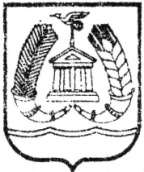 СОВЕТ ДЕПУТАТОВГАТЧИНСКОГО МУНИЦИПАЛЬНОГО РАЙОНАЛЕНИНГРАДСКОЙ  ОБЛАСТИЧЕТВЕРТЫЙ СОЗЫВР Е Ш Е Н И Еот 29 ноября 2019 года                                                         № 32	С  учетом  положений Федерального закона  от 25.12.2008 № 273-ФЗ «О противодействии коррупции», Указов Президента Российской Федерации от 01.07.2010 № 821 «О комиссиях по соблюдению требований к служебному поведению федеральных государственных служащих и урегулированию конфликта интересов», от 21.09.2009 № 1065 «О проверке достоверности и полноты сведений, представляемых гражданами, претендующими на замещение должностей федеральной государственной службы, и федеральными государственными служащими, и соблюдения федеральными государственными служащими требований к служебному поведению», руководствуясь Федеральным законом от 06.03.2003 № 131-ФЗ «Об общих принципах организации местного самоуправления в Российской Федерации», Уставом Гатчинского муниципального района, Устава Гатчинского муниципального районасовет депутатов Гатчинского муниципального районаР Е Ш И Л:	1.  Внести изменение в приложение 2 решения совета депутатов Гатчинского муниципального района № 149 от 25.03.2016 «Об утверждении Положения о комиссии по соблюдению требований к   поведению и урегулированию конфликта интересов в совете депутатов Гатчинского муниципального района» (в редакции решений № 159 от 27 мая 2016 года, № 228 от 21 апреля 2017 года)  и читать в новой редакции согласно  приложению.	2. Решение вступает в силу со дня официального опубликования и подлежит размещению на официальном сайте Гатчинского муниципального района.ГлаваГатчинского муниципального района                              В.А.Филоненко  СОСТАВкомиссии по соблюдению требований к   поведению и урегулированию конфликта интересов депутатов совета депутатов Гатчинского муниципального районаПредседатель комиссии – Филоненко Виталий Андреевич, глава Гатчинского муниципального района  Заместитель председателя   комиссии – Куделя Наталья Геннадьевна, заместитель председателя совета депутатов       Секретарь  комиссии - Ворожбитова Ольга Борисовна, руководитель аппарата Гатчинского муниципального района  Члены  комиссии:Дегтярев Евгений Львович - председатель постоянной комиссии по вопросам инвестиций, бюджетной и экономической политики;                Артемьев Максим Сергеевич- председатель постоянной комиссии совета депутатов Гатчинского муниципального района по вопросам жилищно-коммунального хозяйства, строительства, транспорта, средств коммуникаций и связи; Кузько Вадим Иванович - председатель постоянной комиссии совета депутатов Гатчинского муниципального района по вопросам социальной политики; Воскресенский Сергей Владимирович - председатель постоянной комиссии совета депутатов Гатчинского муниципального района вопросам местного самоуправления и законности; Алехин Руслан Анатольевич - председатель постоянной комиссии совета депутатов Гатчинского муниципального района по вопросам правопорядка, охране окружающей среды, гражданской обороны, чрезвычайных ситуаций и пожарной безопасности. О внесении изменений в приложение 2 решения совета депутатов Гатчинского муниципального района № 149 от 25.03.2016 «Об утверждении Положения о комиссии по соблюдению требований к поведению и урегулированию конфликта интересов в совете депутатов Гатчинского муниципального района» (в редакции решений № 159 от 27 мая 2016 года, № 228 от 21 апреля 2017 года)                                                      Приложение  к решению совета депутатовГатчинского муниципального района№ 32 от 29.11.2019